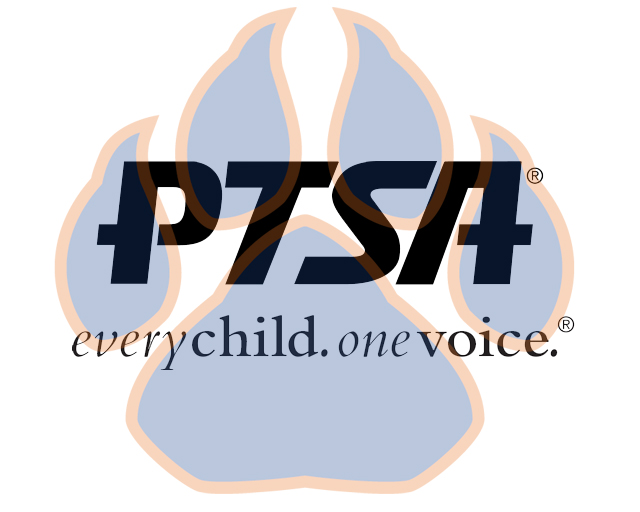 Upcoming Dates:9/21- SBDM @ 4:30PM ZOOM9/27- FIS BOE Meeting @ 6:00PM SSS10/11- FIS BOE Meeting @ 6:00PM CO10/26-SBDM @ 4:30 ZOOM10/28-PTSA 2nd General Membership Meeting @4:45 SSS Riverview Café’Agenda ItemPresenterAction Taken/Needed/NotesWelcome, Call to Order, and Intros/Roll CallElizabeth Trebelhorn, PresidentCathy Lindsey, SecretaryCall to OrderRoll CallVerify Quorum PresentMeeting Minutes from 7.19.21 Elizabeth Trebelhorn, President*Motion to ApproveTreasurers Report and Budget UpdateJennifer Walters, Treasurer*Motion to ApproveVacancies and Committee Chair AppointmentsElizabeth Trebelhorn, PresidentWelcome Stormey PrieskopWelcoming Families (V)  *Motion to Approve Equity AssessmentElizabeth Trebelhorn, PresidentCommittee Updates/Workplans DEI, Margaret TillmanHealthy Schools, Jill StoltzCultural Arts, Stephanie PotterStaff Appreciation, Donna GayVolunteers, Janie CambronBusiness Development, David DickersonStudent Leaders, Sheree’ BrownParent Café’s- Bart LigouriAdvocacy- Stormey PreiskopWelcoming Families- (Vacant)*Motion to Approve Workplans:-DEI-HS-CA-SAPrincipal ReportSam Sams, SSS Principal/ Sara Taylor, SSS Assistant Principal	Upcoming EventsElizabeth TrebelhornVolunteer TrainingParent/Teacher ConferencesBook FairOther Related Updates (SBDM, FIBOE, etc)All MembersDiscipline Policy/Student HandbookClosing, Comments, QuestionsElizabeth Trebelhorn, PresidentMotion to Adjorn*